Окислительно -восстановительные реакции Окислительно-восстановительные реакцииКлючевые слова конспекта: степень окисления, окислительно-восстановительные реакции, метод электронного баланса, окисление, восстановление.В ходе огромного множества химических реакций происходит переход электронов от одних веществ к другим. Такие реакции называют окислительно-восстановительными. Формальным признаком таких реакций является изменение степеней окисления элементов.Степень окисления соответствует заряду, который возник бы на атоме данного элемента в химическом соединении, если предположить, что все электронные пары, за счёт которых этот атом связан с другими атомами, полностью сместились к атомам элементов с большей электроотрицательностью.Таким образом, при вычислении степени окисления мы представляем себе, что все ковалентные полярные связи превратились в ионные. Степень окисления – это формальная характеристика элемента в химическом соединении, используемая при составлении уравнений окислительно-восстановительных реакций методом электронного баланса. Степень окисления элемента в простом веществе равна нулю. В сложном соединении алгебраическая сумма степеней окисления каждого из атомов равна нулю, в случае сложного иона – заряду иона.Степень окисления обозначают над символом элемента, сначала ставят знак, затем число. Например: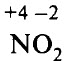 Постоянные степени окисления в сложных веществах у следующих элементов:+1 — все элементы IA группы (Li, Na, К, Rb, Cs), в большинстве соединений Ag;+2 — все элементы IIA и IIВ групп (кроме ртути);+3 — алюминий Аl;–1 — фтор F;–2 — кислород (за исключением фторидов кислорода OF2 и O2F2, в которых его степень окисления положительна; пероксидов, в которых она равна –1 (например, Н2O2, Na2O2); супероксидов КO2 и т. п.).Водород в соединениях с неметаллами имеет степень окисления +1, в бинарных соединениях с металлами (в гидридах) –1.Высшая положительная степень окисления элементов II–VII групп (кроме фтора и кислорода) равна номеру группы. Окислительно-восстановительные реакции (ОВР) – реакции, в ходе которых изменяются степени окисления элементов вследствие перехода электронов от восстановителя к окислителю.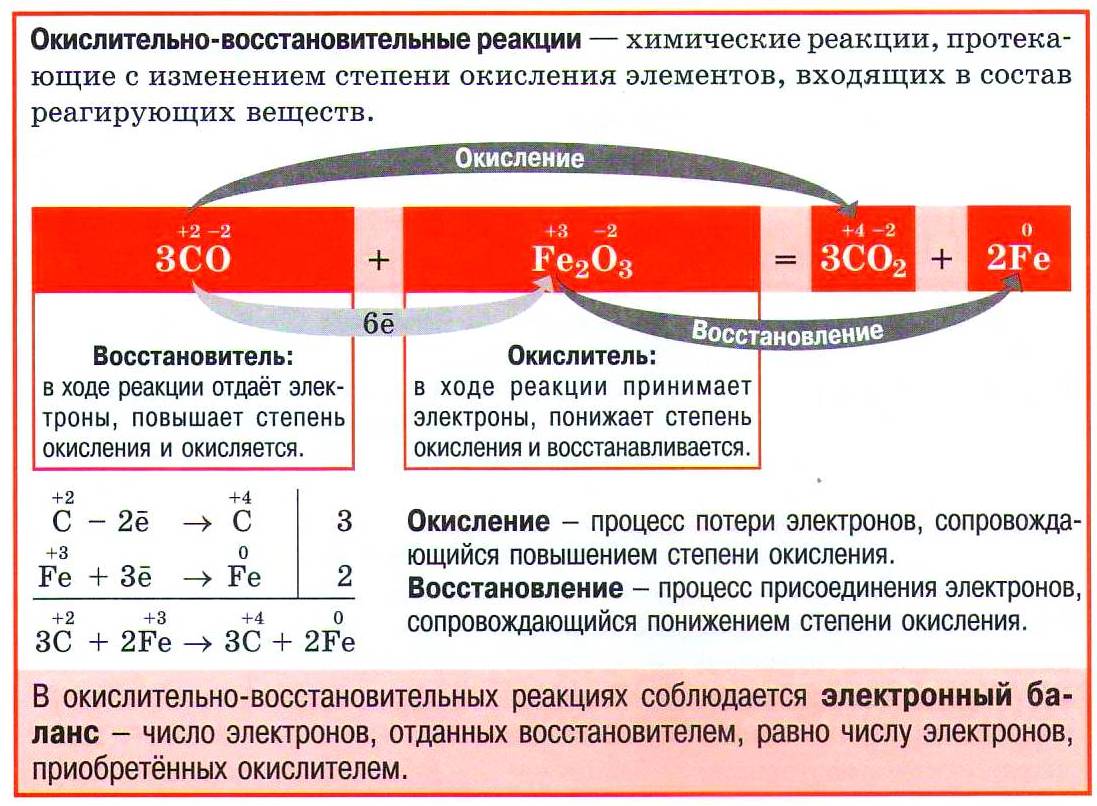 Окислитель – вещество, атомы, молекулы или ионы которого принимают электроны. Восстановитель – вещество, атомы, молекулы или ионы которого отдают электроны.Окисление – процесс отдачи электронов атомом, молекулой или ионом, степень окисления элемента повышается. Восстановление – процесс приёма электронов атомом, молекулой или ионом, степень окисления элемента понижается.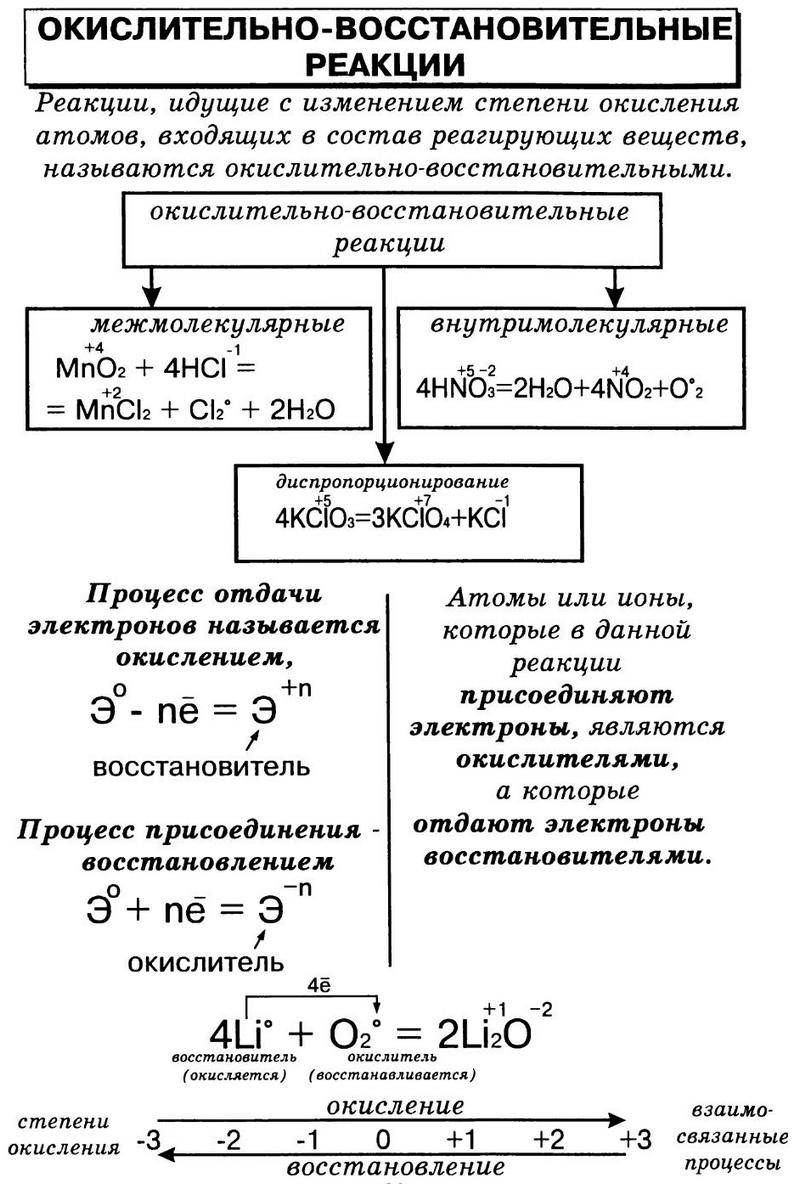 Задание приведите примеры окислительно-восстановительных реакции по типам реакции разложения, соединения, замещения (по две реакции в сумме 6) материал предоставить до 13.04.2020 на адрес ris-alena@mail.ru Окислительно-восстановительные реакции. 
Шпаргалка по всей теме курса.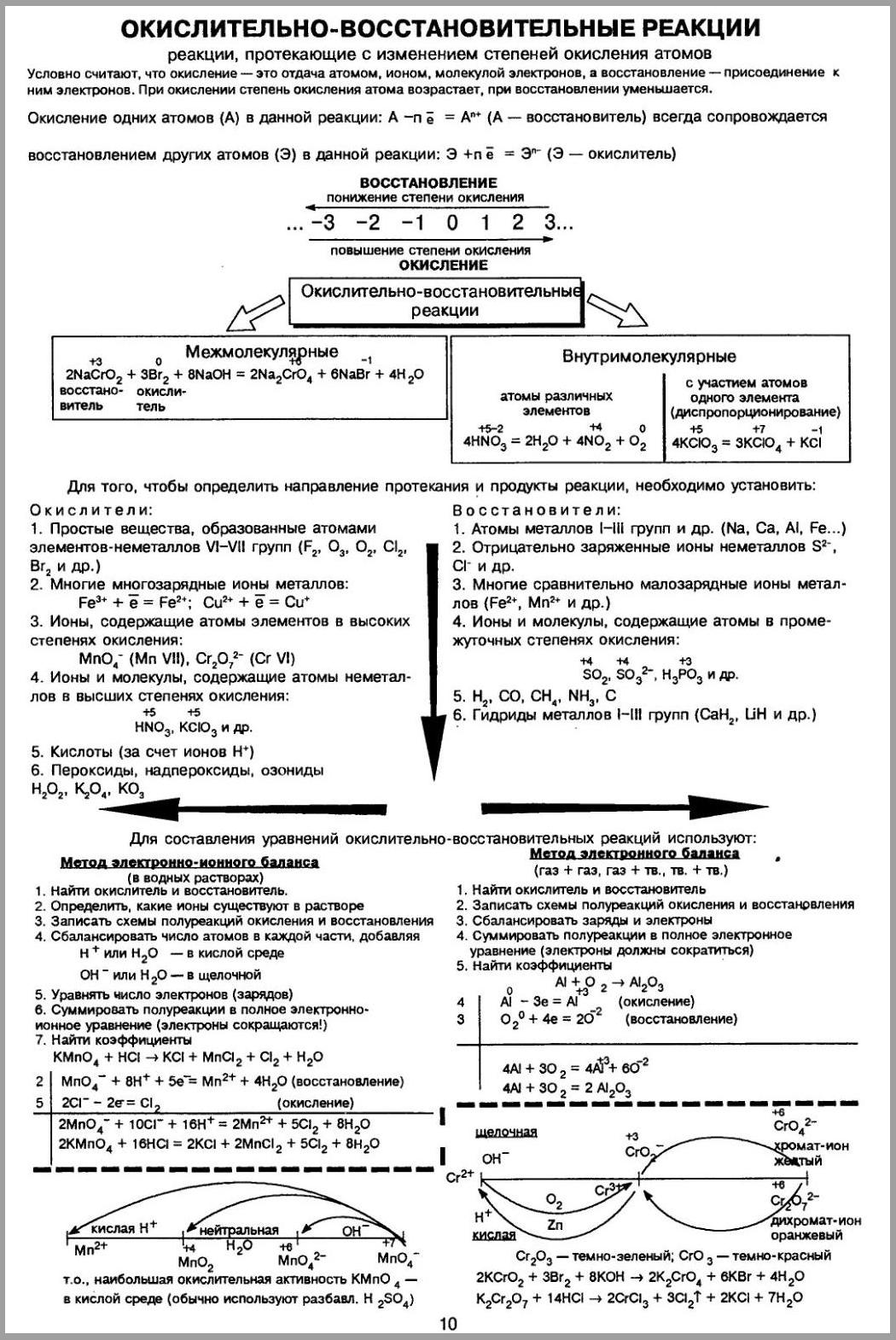 